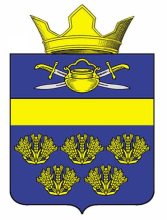 АДМИНИСТРАЦИЯ ВЕРХНЕКУРМОЯРСКОГО СЕЛЬСКОГО ПОСЕЛЕНИЯ КОТЕЛЬНИКОВСКОГО МУНИЦИПАЛЬНОГО РАЙОНА ВОЛГОГРАДСКОЙ ОБЛАСТИ от  8 ноября 2018                                                                           №44О внесении изменений в постановление администрации Верхнекурмоярского сельского поселения Котельниковского муниципального района Волгоградской области от 26 июня 2018 №33 «О порядке получения лицами, замещающими должности муниципальной службы в администрации Верхнекурмоярского сельского поселения, разрешения представителя нанимателя( работодателя) на участие на безвозмездной основе а управлении некоммерческими организациями (кроме политической партии) в качестве единоличного исполнительного органа или вхождения в состав их коллегиальных органов управления»    В соответствии с Федеральным законом от 06.10.2003г. №131-ФЗ « Об общих принципах организации местного самоуправления в Российской Федерации»,  Федеральным законом от 03.08.2018 №307-ФЗ «О внесении  изменений  в отдельные законодательные акты Российской Федерации в целях   совершенствования контроля за соблюдением законодательства Российской Федерации о противодействии коррупции» ,Уставом Верхнекурмоярского сельского поселения Котельниковского муниципального района Волгоградской области, администрация Верхнекурмоярского сельского поселения Котельниковского муниципального района Волгоградской области постановляет:1. Внести в Порядок получения лицами, замещающими должности муниципальной службы в администрации Верхнекурмоярского сельского поселения Котельниковского муниципального района Волгоградской области, разрешения представителя нанимателя ( работодателя) на участие на безвозмездной основе в управлении  некоммерческими организациями (кроме политической партии) в качестве единоличного исполнительного органа или вхождения в состав их коллегиальных органов управления, утвержденный постановлением администрации Верхнекурмоярского сельского поселения Котельниковского муниципального района Волгоградской области от 26 июня 2018 №33, изменения, изложив пункт 1 в следующей редакции:2. «1. В соответствии с пунктом 3 части 1 статьи 14 Федерального закона от 02.03.2007 г. № 25-ФЗ «О муниципальной службе в Российской Федерации» лицо, замещающее должность муниципальной службы в администрации Верхнекурмоярского сельского поселения Котельниковского муниципального района Волгоградской области (далее – муниципальный служащий), в случае участия на безвозмездной основе в управлении жилищным, жилищно-строительным, гаражным кооперативами, садоводческим, огородническим, дачным потребительским кооперативами, товариществом собственников недвижимости (далее - некоммерческие организации) в качестве единоличного исполнительного органа или вхождения в состав их коллегиальных органов управления обязан получить разрешение представителя нанимателя (работодателя), кроме представления на безвозмездной основе интересов администрации Верхнекурмоярского сельского поселения Котельниковского муниципального района Волгоградской области (далее – местная администрация) в органах управления и ревизионной комиссии организации, учредителем (акционером, участником) которой является местная администрация, иных случаев, предусмотренных федеральными законами.Порядок осуществления от имени   местной администрации  полномочий учредителя организации или управления находящимися в муниципальной собственности акциями (долями участия в уставном капитале) не регулируется настоящим Порядком и определяется отдельным муниципальным правовым актом  местной администрации».2. Настоящее постановление вступает в силу со дня его подписания и подлежит официальному обнародованию.Глава Верхнекурмоярского сельского поселения                                                А.С.МельниковПОСТАНОВЛЕНИЕ 